	Na temelju članka 51. Statuta Općine Punat (“Službene novine Primorsko goranske županije” broj 25/09, 35/09 i 13/13) i na temelju članka 3. Naputka kojim se utvrđuje postupak provedbe bagatelne nabave ispod 200.000,00 kuna za robe i usluge, te ispod 500.000,00 kuna za radove, KLASA: 080-01/15-01/1, URBROJ: 2142-02-02/1-15-37 od 19. kolovoza 2015. godine i Izmjene i dopune Naputka, KLASA: 080-01/16-01/1, URBROJ: 2142-02-02/1-16-40 od 10. kolovoza 2016. godine, Općinski načelnik Općine Punat donosiO D L U K U    O    O D A B I R U	1. Po provedenom postupku poziva na dostavu ponuda za predmet nabave „Izvođenje radova na sanaciji rive u Staroj Baški“, za najpovoljniju ponudu odabire se ponuda ponuditelja „Matić“, obrt za usluge i ribolov, vl. Boris Sindičić, Stara Baška 1, Stara Baška, 51521 Punat.2. Naručitelj će s odabranim ponuditeljem sklopiti ugovor o izvođenju radova na sanaciji rive u Staroj Baški.	3. Ova Odluka dostavlja se svim ponuditeljima s preslikom Zapisnika o pregledu i ocjeni ponuda.O b r a z l o ž e n j e	U skladu s člankom 18. st. 3. Zakona o javnoj nabavi i temeljem Naputka kojim se utvrđuje postupak provedbe bagatelne nabave ispod 200.000,00 kuna za robe i usluge, te ispod 500.000,00 kuna za radove proveden je postupak prikupljanja ponuda za predmet nabave „Izvođenje radova na sanaciji rive u Staroj Baški“.Poziv na dostavu ponuda objavljen je na Internet stranici Općine Punat dana 22. ožujka 2017. godine.	Vrijednost nabave procijenjena je na iznos od 48.000,00 kn + PDV.	U propisanom roku (do 10. ožujka 2017. godine u 12:00 sati) zaprimljena je jedna ponuda: 	1. „Matić“, obrt za usluge i ribolov, vl. Boris Sindičić, Stara Baška 1, Stara Baška, 51521 Punat	Po kriteriju prihvatljive ponude s najnižom cijenom, najpovoljnija je ponuda ponuditelja „Matić“, obrt za usluge i ribolov, vl. Boris Sindičić, Stara Baška 1, Stara Baška, 51521 Punat. Cijena odabrane ponude iznosi 44.510,00 kn (bez PDV-a), a ukupna cijena 55.637,50 kn.	Slijedom navedenog odlučeno je kao u izreci.										OPĆINSKI NAČELNIK								      	      	         Marinko Žic	Privitak:	1. Preslika Zapisnika o pregledu i ocjeni ponuda KLASA: 030-02/17-01/9, URBROJ: 2142-02-03/5-17-9 od 5. travnja 2017. godine	Dostaviti:„Matić“, obrt za usluge i ribolov, vl. Boris Sindičić, Stara Baška 1, Stara Baška, 51521 PunatPismohrana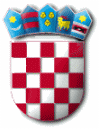 R E P U B L I K A   H R V A T S K APRIMORSKO – GORANSKA ŽUPANIJAOPĆINA PUNATOPĆINSKI NAČELNIKKLASA:   030-02/17-01/9URBROJ: 2142-02-03/5-17-10Punat, 5. travnja 2017. godine